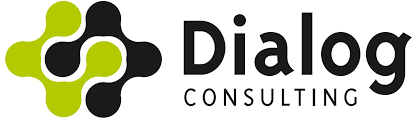 Almanya Bielefeld’de Dialog Consulting Dil Okulu tarafından sunulan yoğun ALMANCA KURSUMüracaat Formu       Ad, soyad: _____________________________________________________________Doğum Tarihi: _____________________________________________________________ Doğduğu Yer: _____________________________________________________________              Adres: _____________________________________________________________		_____________________________________________________________		_____________________________________________________________             E-Mail: _____________________________________________________________Cep Telefonu: _____________________________________________________________Acil durumlarda ulaşılacak kişinin Adı ve soyadı: _____________________________________________________________E-Mail adresi: _____________________________________________________________Cep Telefonu: _____________________________________________________________07.07 – 02.08.2019 tarihlerinde Bielefeld’de yapılacak olan yoğun Almanca kursuna katılmak istiyorum. _____________________________________________________________Konaklama için Kolpinghaus’dan yer ayırtılmasını rica ediyorum ve 90 EUR kapora ödemeyi kabul ediyorum: ______________________________________________________________ 